МКОУ «Лицей», г. Калачинск  Омской областиРазработка урока геометрии в 7 классе по теме «Параллельные прямые» с использованием электронного учебника.                  Учитель математики Фролова С, Г.Урок объяснения нового материала.Цели урока.Повторить понятие параллельных  прямых.Ввести понятие накрест лежащих, односторонних и соответственных углов.Рассмотреть признаки параллельности  двух прямых.Формировать умение доказывать теоремы.Учить учащихся решать задачи на применение признаков параллельности двух прямых.Развивать логическое мышление, память, математическую речь, учить анализировать и обобщать.Стимулировать мотивацию и интерес к изучению геометрии.Оборудование и мультимедийные ресурсы: видеопроектор, мультимедийная презентация, электронный учебник.                          Ход урока I.Организационный момент.Слайд 1.Тема нашего урока зашифрована в ребусе. Разгадайте его и прочитаете тему нашего урока.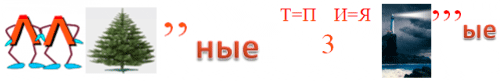 Слайд 2.А теперь попробуйте сформулировать цели нашего урока. Дети формулируют  цели, и учитель дополняет, что нового должны узнать на уроке.Слайд 3.II. Повторение и обобщение изученного теоретического материала с помощью решения тестовых заданий с последующим обсуждением.     Учащиеся решают      тестовые задания самостоятельно. Учителем даётся инструкция, что за данный тест оценки в журнал выставляться не будут, что обеспечит полную самостоятельность учащихся при выполнении заданий. Тест на слайдах. 4слайд. Выбрать рисунки с пересекающимися  прямыми.а) рис. 1    б) рис. 2    в) рис. 3                                                                                              aa                     b                     a                                                                                                                 b                                          b                        рис. 1                                     рис. 2                                    рис.35 слайд.Завершить высказывание, выбрав нужный пункт:Пересекающиеся прямые имеют:а) на чертеже одну общую точку;б) одну общую точку.6 слайд.Указать номера рисунков, на которых изображены параллельные прямые.а) рис.1                б) рис. 2               в) рис. 3.                                     с                                а                                                              a                             b         b                                         а           b7 слайд.Укажите неправильную концовку определения.Две прямые на плоскости называются параллельными…а) если они находятся на постоянном расстоянии друг от друга;б) если они не пересекаются на плоскости;в) если они обе перпендикулярны к третьей прямой;г) если они не пересекаются на чертеже.8 слайд.Указать рисунки, на которых изображены параллельные отрезки.а) рис.1           б) рис. 2          в) рис.3     г) рис. 4                                      ВС                А                                                            В         А                В    С                           В         А                               Д     С                                                       А                          Д                           С                                                                Дрис.1           рис.2                        рис. 3                                        рис.4Проверка ответов теста.Учитель называет номер задания и просит 2-3 учеников назвать вариант ответа. В случае разных ответов идёт обсуждение задания. Тут же вспоминают определения параллельных прямых и параллельных отрезков, знакомым им с 5-6 класса.Ответы теста. Слайд 9.1.а.б         2.б             3. в           4. Г    5.а,вIII. Изучение нового материала. Используется для изучения электронный учебник диск  «Планиметрия 7-9» Образовательная коллекция 1 С. ООО «1С – Паблишинг», 2006 год.1. Слушаем определения пересекающихся прямых, соответственных углов, накрест лежащих углов, односторонних углов, параллельных прямых.В тетради выполняем чертёж и записываем углы.Слайд. 104 и 5                 односторонние углы 3 и 6       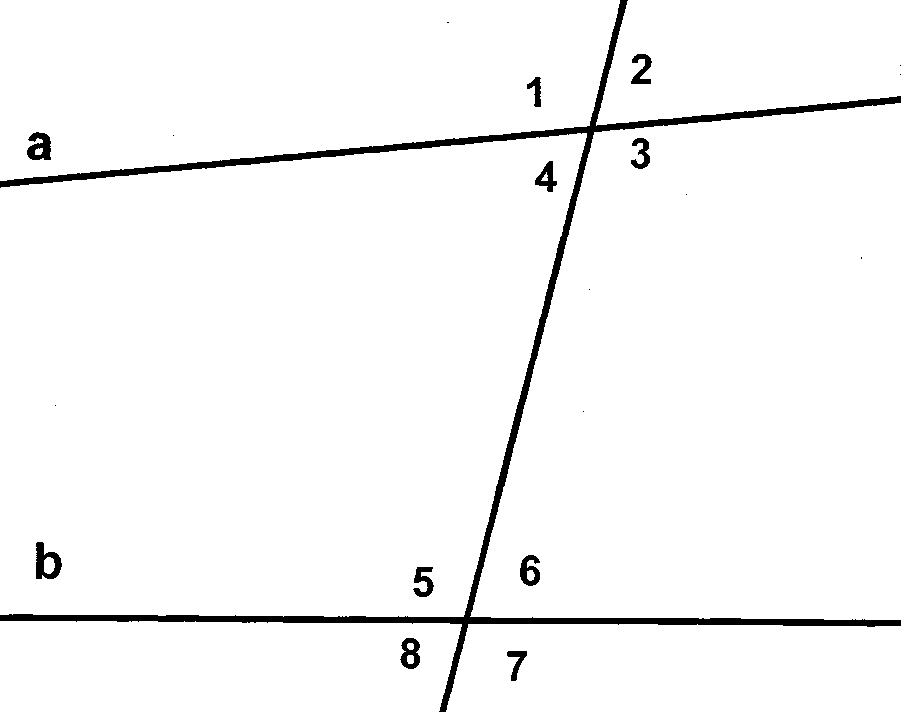                                                                                                                                                                                                               1 и 5                                                                                                       4 и 6           4 и 8                                                                                                       3 и 5         накрест лежащие                                                                                            2 и 6   -    -     соответственные углы                                             углы  3 и 72. Разбираем теоремы о признаках параллельности двух прямых по готовым чертежам и разбираем доказательства теорем. Первую теорему прослушиваем, а вторую и третью доказываем сами.3. Решаем задачи №1, 2, 4. 4. Находим параграф в учебнике, отмечаем определения, теоремы. Сравниваем доказательство 1 теоремы в учебнике с доказательством на диске. IV. Итог урока.  Что нового узнали на уроке?V. Домашнее задание. Слайд 11.Записать в тетради доказательство одной из трёх теорем, используя математический язык: чертёж, дано, доказать и доказательство.Выучить данную теорему. Прочитать параграф №1 и ответить на вопросы 1-6 стр. 68 учебника. Хочется урок закончить стихами .Параллельные прямые.Эти линии все знают. 
Направление храня, 
Они дружно убегают 
В бесконечность от меня.Мы частенько их встречаем, 
Невозможно все назвать:
Пара рельсов у трамвая, 
В нотоносце целых пять...Даже если линий много, 
Не смешать одну с другой: 
Они держат очень строго 
Расстоянье меж собой.Параллельные  Прямые –
Славный, вежливый народ: 
Ни одна из них другие Никогда не зачеркнёт.Литература.Л.С.Атанасян. «Геометрия : Учебник для 7-9 класса» -Москва, Просвещение, 2010.Н. Ф. Гаврилова «Поурочные разработки по геометрии 7 класс», Москва, «ВАКО», 2007 год.Интернет сайт: http://kavti07.narod.ru/seminar.htm      4. Электронный учебник диск  «Планиметрия 7-9» Образовательная коллекция 1 С. ООО «1С – Паблишинг», 2006 год.